ДОМАШНЯЯ КОНТРОЛЬНАЯ РАБОТАВариант 1Задача № 1. Определить величину и направление реакций связей для схем, приведенных на рис. 2.1. Данные взять из табл. 2.1.Дано:   схема №1.Решение.Расставим на рисунке все силы, приложенные к точке А. Проведем горизонтальную ось ОХ и вертикальную ось ОУ (рис. 1). 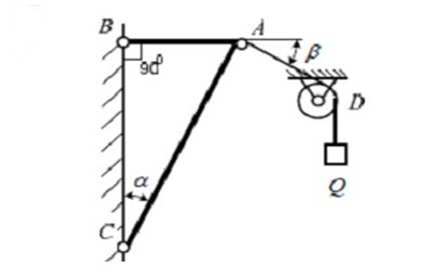 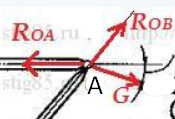 Рис. 2.1.Рассмотрим равновесие точки А в проекции на ось OY:  .                                 (1)Откуда выразим величину Рассмотрим равновесие точки В в проекции на ось OX:                             (2) Подставим в уравнение (2) значение величины , тогдаилиоткудаЗадача № 2. Определить величину и направление реакций связей для схем, приведенных на рис. 2.2. Данные взять из табл. 2.2.Дано:   схема № 1.Решение.	Освободим узел С от связей, заменив их реакциями  и , направленными от точки С.Расставим на рисунке все силы, приложенные к точке С. Проведем горизонтальную ось ОХ и вертикальную ось ОУ (рис. 2). 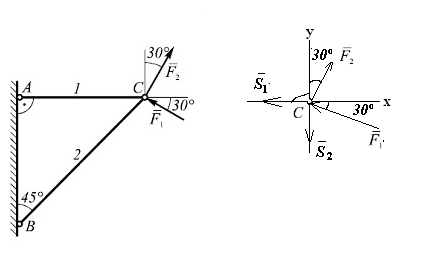 Рис. 2.2.	Рассмотрим равновесие точки С:	                        (1)                         	                                   (2)	Из уравнения (2) определим 	              (3)	Подставим (3) в (1):	                         (4)      Из уравнения (4) определим 	Знак «минус» указывает, что стержень 2 будет сжат. Задание № 3.   Определить опорные реакции в балке (рисунок 2.3). Данные взять из таблицы 2.3.Дано:  схема № 1.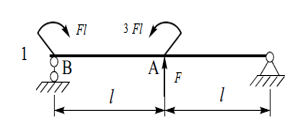 Рис. 2.3Решение.1. Отбрасываем опоры и задаемся направлениями опорных реакций (рис. 3). В точке А (подвижный шарнир) задаемся опорной реакцией , направленной по оси Y; в точке В  (неподвижный шарнир) задаемся горизонтальной     составляющей опорной реакции – хB и вертикальной составляющей – yB. 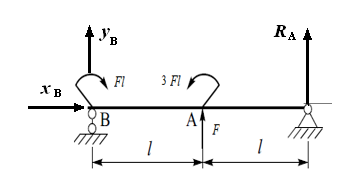 Рис. 3.Находим 2. При составлении уравнений равновесия моментными точками        целесообразно брать точки А и В на линии действия неизвестных сил RА и yВ.Для двух неизвестных записываем два уравнения равновесия:   откуда ;откуда откудаДля проверки правильности определения опорных реакций составляем проверочное уравнение:  верно. Задача № 4. В шарнирно-стержневой конструкции определить реакции в опоре и  реакцию  в стержне - к-	(рисунок 2.4., таблица 2.4.).Дано:  ;  схема № 1.Решение.	Освободим шарнирно-стержневую конструкцию от связи (стержня к), заменив ее реакцией . 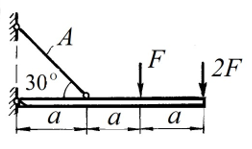 Рис. 4.	Для определения реакции в стержне к составим уравнение равновесия суммы моментов относительно точки А:	Тогда	Знак «плюс» указывает, что стержень к будет растянут.	Задание № 5. Определить значение реакций в опорах (рисунок 2.5., табл. 2.5).Дано:    ; ; ; схема № 1.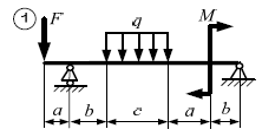 Решение.В задаче две неизвестные вертикальные опорные реакции, для определения которых следует составить два уравнения равновесия.На третьем участке действует погонная нагрузка интенсивностью q. Заменим ее равнодействующей , равной , которая прикладывается в центре тяжести грузовой площадки для указанного участка:  откуда , откудаПроверка:   верно.